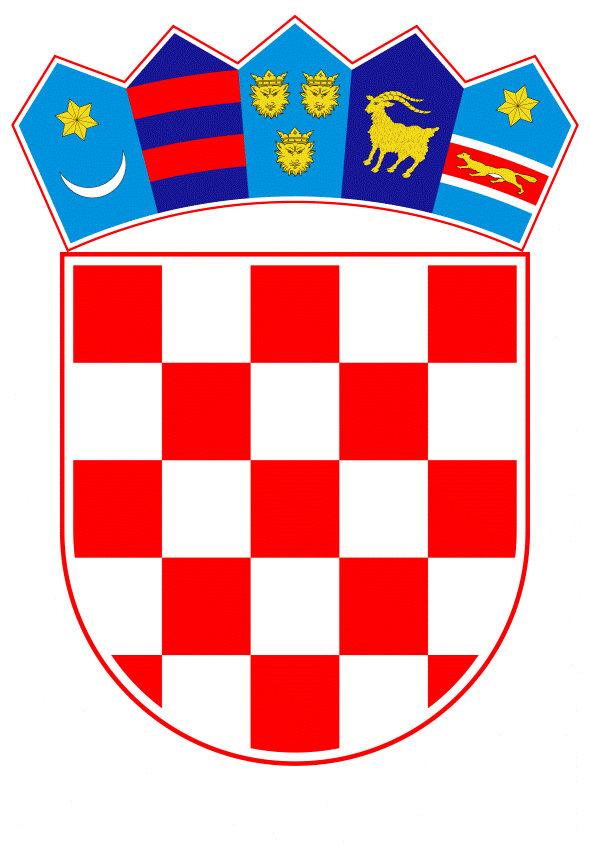 VLADA REPUBLIKE HRVATSKEZagreb, 28. ožujka 2024._____________________________________________________________________________________________________________________________________________________________________________________________________________________________Banski dvori | Trg Sv. Marka 2 | 10000 Zagreb | tel. 01 4569 222 | vlada.gov.hrPRIJEDLOG Na temelju članka 84. stavka 1. točke 8. Zakona o lokalnoj i područnoj (regionalnoj) samoupravi („Narodne novine“, br. 33/01., 60/01. – vjerodostojno tumačenje, 129/05., 109/07., 125/08., 36/09., 150/11., 144/12., 19/13. – pročišćeni tekst, 137/15. – ispravak, 123/17., 98/19. i 144/20.), Vlada Republike Hrvatske je na sjednici održanoj 28. ožujka 2024. donijelaRJEŠENJEO RASPUŠTANJU OPĆINSKOG VIJEĆA OPĆINE OTOKI.Raspušta se Općinsko vijeće Općine Otok, a članovima Općinskog vijeća prestaje mandat.II.Vlada Republike Hrvatske imenovat će, posebnim rješenjem, povjerenika Vlade Republike Hrvatske u Općini Otok za obavljanje poslova iz nadležnosti Općinskog vijeća Općine Otok.III.Povjerenik Vlade Republike Hrvatske preuzima sve ovlasti Općinskog vijeća Općine Otok.IV.Sredstva za rad povjerenika Vlade Republike Hrvatske osiguravaju se u proračunu Općine Otok.V.Ovo Rješenje stupa na snagu danom objave u „Narodnim novinama“.KLASA:URBROJ:Zagreb,ObrazloženjeMinistarstvo pravosuđa i uprave podnijelo je Vladi Republike Hrvatske prijedlog za raspuštanje Općinskog vijeća Općine Otok temeljem odredbe članka 84. stavka 1. točke 8. Zakona o lokalnoj i područnoj (regionalnoj) samoupravi.S obzirom da su jedinice lokalne i područne (regionalne) samouprave obvezne do konca tekuće godine donijeti proračun za sljedeću godinu, odnosno odluku o privremenom financiranju, Ministarstvo pravosuđa i uprave uputilo je svim županijama dopis kojim je zatražena dostava podataka o donošenju proračuna za 2024. godinu, odnosno odluke o privremenom financiranju, za sve općine i gradove s područja županija.Povodom predmetnog traženja, Splitsko-dalmatinska županija dostavila je podatke o donošenju proračuna za 2024. godinu za sve općine i gradove s područja te Županije. Prema dostavljenim podacima, Općina Otok nije donijela Proračun za 2024. godinu. Kao razlog nedonošenja Proračuna navedeno je „neizglasavanje Prijedloga proračuna“. Također, iz podataka proizlazi da Općina Otok nije donijela ni Odluku o privremenom financiranju.Također, u dopisu općinskog načelnika Općine Otok KLASA: 024-03/24-02/03, URBROJ: 2181-36-02/1-24-2 od 26. siječnja 2024. godine navedeno je da se o donošenju Proračuna odlučivalo na 21. sjednici Općinskog vijeća Općine Otok održanoj 28. prosinca 2023. godine te da Proračun nije donesen iz razloga što za njegovo donošenje nije glasovala potrebna većina članova tog predstavničkog tijela. Navedeno je i da Općinsko vijeće nije donijelo ni Odluku o privremenom financiranju.Budući da je utvrđeno da Općina Otok nije donijela ni proračun, ni odluku o privremenom financiranju utvrđeno je da su se stekli zakonom propisani uvjeti iz članka 84. stavka 1. točke 8. Zakona.Odredbom članka 84. stavka 1. točke 8. Zakona o lokalnoj i područnoj (regionalnoj) samoupravi propisano je da će Vlada Republike Hrvatske na prijedlog tijela državne uprave nadležnog za lokalnu i područnu (regionalnu) samoupravu, raspustiti predstavničko tijelo ako u tekućoj godini ne donese proračun za sljedeću godinu niti odluku o privremenom financiranju te ako ne donese proračun do isteka roka privremenog financiranja, osim u slučaju iz članka 69.a stavka 1. toga Zakona.U članku 69.a stavku 1. Zakona propisano je da ako općinski načelnik, gradonačelnik, odnosno župan ne predloži proračun predstavničkom tijelu ili povuče prijedlog prije glasovanja o proračunu u cjelini te ne predloži novi prijedlog proračuna u roku koji omogućuje njegovo donošenje, Vlada Republike Hrvatske će na prijedlog tijela državne uprave nadležnog za lokalnu i područnu (regionalnu) samoupravu razriješiti općinskog načelnika, gradonačelnika, odnosno župana i njihovog zamjenika koji je izabran zajedno s njima.U konkretnom slučaju, općinski načelnik je izvršio svoju obvezu i predložio Proračun Općine Otok za 2024. godinu, no Općinsko vijeće nije donijelo Proračun, kao ni Odluku o privremenom financiranju, čime su se ispunili uvjeti za raspuštanje Općinskog vijeća.Slijedom odredbe članka 8. Zakona o lokalnim izborima („Narodne novine“, br. 144/12, 121/16, 98/19 42/20, 144/20 i 37/21), mandat članova predstavničkih tijela jedinice lokalne, odnosno područne (regionalne) samouprave izabranih na redovnim izborima traje do stupanja na snagu odluke Vlade Republike Hrvatske o raspuštanju predstavničkih tijela, sukladno zakonu kojim se uređuje lokalna i područna (regionalna) samouprava.Sukladno članku 85. stavku 1. Zakona o lokalnoj i područnoj (regionalnoj) samoupravi rješenje Vlade Republike Hrvatske o raspuštanju predstavničkog tijela stupa na snagu danom objave u Narodnim novinama.Slijedom navedenoga riješeno je kao u izreci. Uputa o pravnom lijeku:Protiv ovoga Rješenja, temeljem članka 85. stavka 2. Zakona o lokalnoj i područnoj (regionalnoj) samoupravi, predsjednik raspuštenog Općinskog vijeća Općine Otok može podnijeti tužbu Visokom upravnom sudu Republike Hrvatske u roku od 8 dana od dana objave Rješenja.Predlagatelj:Ministarstvo pravosuđa i upravePredmet:Prijedlog rješenja o raspuštanju Općinskog vijeća Općine OtokPREDSJEDNIK mr. sc. Andrej Plenković  